Анализдеятельности информационно-методического отдела (ИМО) за 2020-2021г.Анализ результатов  деятельности муниципальной методической службы:1. Анализ результатов методической работы (дошкольное образование, стр. 1-9);2. Анализ результатов методической работы (общее  образование, стр.10- 23);3. Анализ результатов работы  с одаренными детьми (стр. 23- 28);4. Анализ работы  по направлению «Цифровая образовательная среда» (стр. 28-30).Муниципальная методическая служба (далее - ММС) представлена устойчивой системой взаимодействия образовательных организаций района. Направления деятельности ММС согласуются и утверждаются Управлением образования администрации Северо-Енисейского района и отражают основные тенденции образовательной политики регионального и федерального уровней. Количественно ММС представлена 7 общеобразовательными учреждениями системы общего образования,  5 образовательными учреждениями системы дошкольного образования и 2 образовательными учреждениями системы дополнительного образования детей.Стратегические направления деятельности ИМО определены «Положением об информационно-методическом центре Управления образования», Положениями о деятельности структурных подразделений ММС (районных методических объединений – далее РМО, БМП)распоряжениями РУО иприказами ОО, иными документами.Целеполагание и постановка задач деятельности ММС определяется главным профессиональным мероприятием –муниципальной Августовской конференцией.1. Анализ результатов методической работы (дошкольное образование).C целью обеспечения качества образования, эффективности инноваций коллективным поиском и проверкой, отработкой и внедрением лучших традиционных и новых образцов педагогической деятельности, взаимным профессиональным общением, обменом опытом, выработкой единых подходов, критериев, норм и требований к оценке результатов образовательной деятельности, повышение уровня профессиональной компетентности в условиях реализации ФГОС, распространение передового опыта в рамках профессионального сообщества, при планировании работы на 2020-2021 учебный год были поставлены следующие задачи.Цель: методическое сопровождение педагогов по повышению уровня профессиональной компетентности в условиях реализации ФГОС ДО, распространение передового опыта в рамках профессионального сообщества.Задачи:Совершенствование педагогического мастерства на основе современных требований и передового опыта творчески работающих воспитателей.Создание банка данных инновационных идей педагогов дошкольного образования для обобщения передового педагогического опыта.Транслирование и распространение опыта успешной педагогической деятельности по инновационным технологиям.Эффективные формы и методы работы с педагогами.Таблица № 1Национальный проект РФ «Образование»Инновационная деятельностьВ текущем году инновационные процессы по дошкольному образованию сопровождались через следующие виды деятельности: - проведение тематических «круглых столов» в рамках муниципальных методических семинаров (муниципальные инновационные площадки)- диссеминация результативного педагогического опыта через различные формы методической работы.Таблица № 2 Базовые методические площадки (БМП)Из запланированных на 2020-2021 учебный год трех площадок проведено 2 в дистанционном режиме. 26.03.2021 г. своим опытом поделился МБДОУ № 3. Старший воспитатель Жорина Е.В. предоставила вниманию педагогов презентацию «STEAM-технологии в дошкольном образовании. Этапы внедрения новой педагогической технологии в ДОУ». Программа была представлена в интеграции следующих образовательных модулей: - основы чтения;- основы программирования;- основы математики и теории вероятности;- основы картографии и астрономии;- основы криптографии.Далее просмотрели видео специально организованной деятельности педагога Панковой Ж.Е. с детьми в подготовительной к школе группе. Одной из задач данного мероприятия было создание условий для выявления и дальнейшего сопровождения одарённых детей, имеющих неординарное мышление и проявляющих особые способности и стремление к научно-техническому творчеству.21.04.2021 г педагогами МБДОУ № 8 «Иволга» в дистанционном режиме была оказана методическая помощь  организации  методической помощи педагогам в организации конструктивной деятельности по формированию предынженерного мышления у дошкольников посредством «Лего - конструирования». В целях создания условий для реализации инновационных проектов и программ, МБДОУ № 8 «Иволга»  присвоен статус региональной инновационной площадки организации, осуществляющей образовательную деятельность, приказ № 116-11-05 от 09.03.2021 г.РМО воспитателейПлан работы РМО воспитателей дошкольного образования  на 2020 – 2021 учебный год был составлен с учетомосновных направлений национального проекта «Образование», резолюции августовского педсовета 2020 года, профессиональных дефицитов  педагогов ДОУ района, рекомендаций кураторов РМО.Была определена тема: «Совершенствование качества дошкольного образования через реализацию и тиражирование успешных практик в рамках внедрения ФГОС ДО и достижения целей национального проекта «Образование».Цель: совершенствование уровня педагогического мастерства, функциональной грамотности, методической компетентности воспитателей дошкольного образования  для реализации  современных технологий,  тиражирования успешных практик, достижения новых образовательных результатов.И намечены задачи по ее достижению: - ликвидировать дефициты педагогов для осуществления качественного образовательного процесса в ДОУ через РМО, курсы повышения квалификации;- активизировать деятельность наставников в работе с молодыми специалистами, планируя конкретные действия для их профессионального роста;- создать условия для повышения функциональной (читательской, информационной, грамотности, методической компетентности педагогов для успешного тиражирования своего опыта (соответствие целей, задач, инструментария и результатов) через практико-ориентированные семинары;- освоить и внедрить в педагогическую деятельность коллективной системы обучения (КСО), мотивация педагогов на внедрение методик КСО в сотрудничестве с современными технологиями, методами,  активизирующими познавательное и  социально - коммуникативное развитие, самостоятельность и инициативу детей дошкольного возраста в эффективном  взаимодействии с семьями воспитанников и социально – значимыми учреждениями района.Приоритетное направление:- формирование содержательно-насыщенной, вариативной образовательной среды для получения новых образовательных результатов.Таким образом, были охвачены все приоритетные направления и запланировано 3 методических объединения, но в связи с ограничениями, связанными с пандемией, прошло 2 заседания с корректировкой сроков.На первом установочном РМО, которое проходило в МБДОУ №4 «Жарки» (30.09.20 год)присутствовало 16 педагогов, для приветсвия и делового настроя с педагогами была организована социальная игра «Комплимент», затем проведен анализ работы РМО за 2019- 2020 учебный год. Оценка работы РМО воспитателей ДО педагогическим сообществом дана удовлетворительная. Актуальными задачами в 2020-2021 учебном году остаются:1. Качественное содержание практик, представляемых в РАОП (техническое оформление, целеполагание, инструменты измерения эффективности);2.Составление ИОП - индивидуальных образовательных программ,  направленных на развитие компетенций педагога через выстраивание методического сопровождения по выбору целенаправленного маршрута в одном тематическом направлении, учитывая дефициты, подбирать курсы повышения квалификации, реализовывать технологии для получения новых образовательных результатов, в системе «наставник – молодой специалист».Для определения  профессиональных дефицитов педагогов, было предложено старшим воспитателям ДОУ района, провести анализ по опросу  «Удовлетворенность качеством образования», и представить результаты  в аналитической справке. В форме методического диалога были озвучены общие проблемы педагогических коллективов ДОО:- низкая скорость Интернета, недостаточное количество или неисправность технических средств (ноутбуков, принтеров, проекторов), нет возможности в полной мере применять ИКТ, распечатывать документы дидактические материалы;- нет возможности реализовать технологию «Клубный час» для развития детской самостоятельности и инициативы из-за пандемии, но взаимодействие с ДОП образованием, через кружковую деятельность по разным направлениям решает эту задачу, кружками по интересам охвачены все 100% детей старшего дошкольного возраста;- недостаточная укомплектованность кадрами (воспитателями, узкими специалистами: логопед, психолог, музыкальный руководитель, инструктор по физическому развитию) нет возможности реализовать запросы родителей, у педагогов дополнительная нагрузка – проведение физкультурных занятий, подборка аудио-музыки для утренников;-недостаточный уровень ИКТ - компетенции для участия в дистанционных курсах, онлайн – конференциях, подготовки видео и мультимедийных презентаций, от педагогов поступил запрос: практико-ориентированный семинар «Повышение уровня ИКТ - компетенции у педагогов ДОО»; - недостаточность материалов для осуществления БМП – дорогостоящее оборудование.После корректировки с учетом дефицитов педагогов был принят план РМО на 2020-2021учебный год.Далее, в презентации  руководителя РМО - Е.Д. Бектяшкиной, были представлены результаты, статистика, рекомендацииРегиональной экспертизы практик, представленных в  2020 году в РАОП и организована эстафета педагогического мастерства по теме «Реализация успешных практик, представленных в РАОП от ДОУ Северо-Енисейского района работающих на достижение новых образовательных результатов». В методическом диалоге  в форме круглого стола приняли участие педагоги: Жорина Е.В. от МБДОУ №3 и представила 2 практики Панковой Ж.Е.,от МБДОУ №5 Е.И. Валявко, Е.Д. Бектяшкина представили свои педагогические практики, от МБДОУ№4 выступила Мехнина Л.Г., представила практику авторов: Антоневич Т.В. и Г.А.Орловой; от МБДОУ №8 выступили педагоги: Е.С. Дацук, О.А. Погодаева, от ТСШ №3 - педагог Кузина В.П., каждый педагог, представлявший свою практику с поправками, основываясь на рекомендации краевых экспертов, выслушали  советы и пожелания от педагогического сообщества для совершенствования, таким образом, все участники РМО повысили свою методическую грамотность в описании и представлении  своего педагогического опыта.Информацию по материалам курсов ПК по теме «Формирование финансовой грамотности у детей дошкольного возраста» представили: Л.Г. Мехнина, Т.В. Антоневич педагоги МБДОУ №4. Коллегам была представлена презентация «Финансовая грамотность в ДОУ» и проведена игра-разминка «Финансисты». 2 заседание РМО воспитателей дошкольных образовательных организаций Северо-Енисейского района по теме «Внедрение методик технологии КСО в ДОО для получения новых образовательных результатов» было организовано 2 марта на базе МБДОУ №5, с применением дистанционных технологий в онлайн-режиме ZOOM. Всех поприветствовала специалист методического отдела, по дошкольному образованию С.Е.Буренкова и информировала присутствующих о проведенной муниципальной экспертизе практик, представленных в РАОП в феврале 2021года. В рамках  РМО прошел практико-ориентированный онлайн-семинар по теме «Внедрение элементов КСО в образовательный процесс ДОО для получения новых образовательных результатов». До семинара была проведена большая предварительная работа – в группе  WhatsApp «РМО дошкольников» - представлены фото и видео-материалы внедрения КСО для общего просмотра педагогов всех ДОУ района. На семинаре свой опыт работы представили старшие воспитатели и педагоги трех детских садов района. Педагоги МБДОУ №1- Гейман О.В., Визничак Т.В., Лопаткина Н.А. представили способы организации детей в парах, в парах сменного состава, микро-группах и применение методики КСО «Схематизация» для получения новых образовательных результатов. МБДОУ№5 - является базовой площадкой по внедрению элементов КСО в образовательный процесс ДОУ. Старший воспитатель - Бектяшкина Е.Д. познакомила с алгоритмом работы творческой группы педагогов по внедрению элементов КСО в образовательный процесс ДОУ, а педагоги Левакина Н.В., Митрошкина П.Ю., Клименко М.С. - представили разработанные модели по теме «Содружество технологий применяемых в МБДОУ №5 в режиме дня» средней и подготовительных к школе группах. Педагоги МБДОУ №7 предоставили в группу WhatsApp «РМО дошкольников» фото и видео материалы по внедрению методик «ВПТ» - взаимопередача тем, «Взаимотренаж», «Схематизация», а также рассказали об инициативах детей при планировании деятельности «Мой день». Были отмечены проблемы и положительные моменты применения технологии КСО в ДОО. В ходе педагогической дискуссии каждый участник семинара, имел возможность высказать свое мнение, поделиться опытом и выбрать для себя понравившийся прием, метод или форму работы с воспитанниками. Для всех присутствующих педагогов была представлена клубная деятельность «Фитнес-разминка» - дыхательная гимнастика А.М. Стрельниковой с применением методики КСО, акции добрых дел «Видео-письмо для малышей от ребят средней и подготовительной группы».	Заведующий ИМО  - Ольга Алексеевна Горбенко отметила положительный практический опыт апробации и внедрения технологии КСО в  ДОО для развития коммуникативных способностей дошкольников, их успешной  адаптации и социализации  к школьной жизни, а также преемственности детского сада и начальной школы в выборе технологий образования. Было рекомендовано, представить практический опыт МБДОУ №1 и МБДОУ №5 в рамках краевого центра становления КСО.Не было проведено запланированное РМО по теме: «Эстафета педагогического мастерства» для подведения итогов 2020-2021 учебного года по темам: - «Профессиональный рост молодых специалистов – успехи и результаты достижений» (Представление молодыми специалистами своего индивидуального маршрута развития – ИОП, курсы ПК, апробация и реализация современных технологий, успешных проектов, практик); - «Педагогические инструменты в работе с молодым специалистом педагога – наставника» - Обмен опытом педагогов – стажистов;А также необходимый для всех педагогов ДОУ  практико-ориентированный семинар «Повышение уровня ИКТ - компетенции у педагогов ДОО» (не смогли провести из-за ограничений, заочно – непродуктивно, очно собираться не было возможности).Мероприятие «Эстафета педагогического мастерства» можно будет  реализовать на установочном РМО в сентябре 2021 года, семинар «Повышение уровня ИКТ - компетенции у педагогов ДОУ», согласуем с руководителем ИМО РУО.   Перспективы на 2021-2022 учебный год:- Включить в план на 2021-2022 учебный год не состоявшуюся 3 встречу педагогических работников по теме «Эстафета педагогического мастерства»;-«Повышение уровня ИКТ - компетенции у педагогов ДОО»;- Изучить мониторинг оценки качества ДО (МКДО), провести практико-ориентированные семинары для проведения самоаудита  в ДОУ района;- Продолжать работу по обмену опытом Внедрение методик КСО в образовательный процесс ДОУ для достижения новых образовательных результатов» через группу «РМО дошкольников» в мессенджереWhatsApp;- Выстроить эффективную преемственность ДОУ   с педагогами начальной школы по реализации технологий, методик, для получения новых образовательных результатов, через взаимопосещение,  участие в работе БМП, семинаров-практикумов, летних оздоровительных площадок;- Повышение методической компетентности через оформление материалов для конкурсов, проведения образовательных мероприятий с детьми, мастер-классов для родителей, тиражирование успешных проектов, практик;- Повышение финансовой грамотности педагогов через курсы ПК КИПК.Постоянно-действующий семинар старших воспитателейИз трех запланированных было проведено два:    Первый семинар состоялся 15.01.2021 г. в дистанционном режиме. В мероприятие приняли участие старшие воспитатели всех дошкольных учреждений гп Северо – Енисейский и воспитатели дошкольных групп «БСШ № 5» и «ВСШ № 8»    В ходе семинара обсудили четыре вопроса: программа воспитания для детского сада; методическое сопровождение процесса формирования позитивных установок к различным видам труда; Региональный атлас образовательных практик 2021 г.; организация методической работы на второе полугодие 2020-2021 учебного года. По первому вопросу обсудили новые требования, связанные с поправками, которые внесли в Закон об образовании, о новой обязанности детских садов – составить рабочую программу воспитания и календарный план воспитательной работы. Срок – до 1 сентября 2021 года. Для этого необходимо создать рабочую группу в своем детском саду, которая займется подготовкой программы воспитания и календарного плана. Состав группы утвердить приказом и издать положение о ее работе.Рассмотрели вопрос о ранней профориентации, цель которой является формирование у дошкольников эмоционального отношения к профессиональному миру, представление ему возможности использовать свои силы в доступных видах деятельности. Решили провести внутри садов первые пробы проекта BABYSKILS.Старшими воспитателями был предоставлен анализ методической работы за первое полугодие. В ходе обсуждения затронули вопрос, какие изменения деятельности в ДОО произошли, если произошли, каким образом выявили. По итогам работы за первое полугодие спланировать дальнейшую методическую работу на второе полугодие. Второе заседание было проведено совместно с заведующими ДОУ 19.05.2021 г. Подробно рассмотрели вопрос мониторинг качества дошкольного образования с использованием шкал МКДО: содержание и технология проведения. ПДС заведующих ДОУ17 февраля состоялся первый постоянно-действующий семинар для заведующих дошкольными образовательными учреждениями. Было рассмотрено два вопроса: «Государственно-общественное управление» и «Создание консультативного центра в детском саду в рамках реализации федерального проекта «Поддержка семей, имеющих детей» национального проекта «Образование». Заведующие ДОУ презентовали имеющийся опыт работы по реализации данного проекта. На примере детского сада «Иволга» было представлено нормативное обеспечение деятельности и алгоритм создания консультативного центра. Не было проведено одно заседание из-за ограничительных мер и частых совещаний при руководителе РУО с заведующими в дистанционном режиме, поэтому много важных  вопросов было рассмотрено.  В новом учебном году обновить содержание работы ПДС заведующих: новое в работе, управление организацией, взаимодействие с родителями, документооборот. На заседания приглашать юриста, ревизора. Участие в конкурсахРост профессионализма педагогов невозможен и без самообразования. Хороший стимул для становления воспитателя дают профессиональные конкурсы мастерства. Педагоги ДОО, принявшие участие в профессиональных конкурсах различного уровня, попадают в атмосферу творческую и вместе с тем деловую с множеством составляющих  материальной, социальной и информационной природы. Это помогает им отрефлексировать свои профессиональные проблемы и возможности, а в итоге – отыскать новые подходы к решению стандартных педагогических задач, почувствовать вкус к инновационной работе.Таблица № 2Количество мероприятий и педагогических кадров ДОО, принимавших участие в профессиональных конкурсах различного уровня (в т.ч. дистанционно)Ежегодно наблюдается увеличение числа участников профессиональных конкурсов, что подтверждает  стремление педагогов к самореализации и развитию профессионально-личностной компетентности.           Среди профессиональных конкурсов  особое место занимает конкурс профессионального мастерства «Воспитатель года - 2021». В муниципальном  конкурсе приняли участие 8 педагогов из 7 дошкольных образовательных организаций Северо-Енисейского района:Иконникова Наталья Владимировна, воспитатель МБДОУ «Северо-Енисейский детский сад № 1».Агеева Ирина Валентиновна, инструктор по физической культуре МБДОУ «Северо-Енисейский детский сад № 3».Семенова Оксана Александровна, воспитатель МБДОУ «Северо-Енисейский детский сад комбинированного вида  № 4 «Жарки».Митрошкина Полина Юрьевна, воспитатель МБДОУ «Северо-Енисейский детский сад № 5».Панкова Елена Александровна, воспитатель МБДОУ «Северо-Енисейский детский сад № 5».Аникьева Светлана Петровна, воспитатель МБДОУ «Северо-Енисейский детский сад – ясли № 8 «Иволга» имени Гайнутдиновой Валентины Брониславовны».Ван – Ю - Шу Мария Валерьевна, воспитатель дошкольных групп МБОУ «Тейская средняя школа № 3».Козлова Татьяна Сергеевна, воспитатель дошкольных групп МБОУ «Новокаламинская средняя школа № 6». В рамках конкурса педагоги  представили в формате онлайн конкурсное испытание «Моя педагогическая находка», где продемонстрировали инновационные технологии, методы, формы, способы и приемы работы с детьми дошкольного возраста, направленные на достижение новых образовательных  результатов.В рамках конкурса  испытание «Педагогическое мероприятие с детьми» было представлено в формате видеозаписей.Конкурсная комиссия, просмотрев видеоматериалы, оценила профессиональные    компетентности педагогов дошкольного образования по проектированию  и реализации образовательной деятельности с дошкольниками:Третьим конкурсным испытанием участники конкурса демонстрировали свои компетентности в области презентации и трансляции личного педагогического опыта и мастерства через мастер-классы.Победителем профессионального конкурса «Воспитатель года 2021» стала  Оксана Александровна Семенова, воспитатель МБДОУ «Северо-Енисейский детский сад комбинированного вида №4 «Жарки».При этом остаются проблемы:- Неумение обосновать актуальность выбранной темы (проблемы), описать оригинальные и эффективные способы ее решения;- Трудности в аргументировании возможности широкого применения предложенных образовательных средств, представленного опыта;- Преодоление страха публичных выступлений.Предложения:В 2021-2021 году проводить конкурсы профессионального мастерства на уровне всех ДОО района, привлекая максимальное количество педагогов;Особое внимание уделить анализу профессиональной деятельности (методической, психолого-педагогической, организационной);Обеспечить методическую поддержку участникам конкурса.Повышение квалификации.           С целью повышения педагогической компетенции были запланированы и проведены:- на уровне ДОО – методические недели, методические дни, семинары, педсоветы, тренинги, мастер-классы, тематические выставки, презентации, консультации;- на уровне муниципалитета - августовская педагогическая конференция, РМО, ПДС, БМП, методический десант;- на уровне края-курсы повышения квалификации, в т.ч. дистанционные (ККИПК), вебинары.Таблица № 3. Показатели участия педагогов  в методических мероприятиях ОО, муниципалитета и края 2020-2021В этом году в РАОП было представлено от ДОО 9 практик, 2 из которых прошли, что составило 22% (1 начальный уровень, МБДОУ № 8 «Иволга», 1 продвинутый уровень, МБДОУ № 5). Обе практики были представлены и в 2020 году с таким же  результатом. Можно сделать вывод, что остаются слабые стороны в описании, а именно:- смешение типов практик;- не могут удержаться в одном типе практике, стараются описать весь имеющийся опыт работы по этой теме, что приводит к типологической «каше»; - название практики не отражает ее содержание; - во многих практиках сохраняется рассогласование между: тема – цель – задачи – результаты; - не проработанность понятийного аппарата практики (подмена понятий, несуществующие понятия, чрезмерное количество вводимых понятий); - вместо описания практики – перечень мероприятий/технологий/форм/методов; - отсутствие указаний на авторский вклад в практику (т.е. не ясно, идет ли речь о качественном воспроизведении уже существующей методики/технологии, либо представлена авторская методика/технология); - часто в описании встречается теоретический текст, хотя ожидание все-таки увидеть практику и ее реальное описание.Предложения по развитию:1. Продолжить работу по формированию умений педагогов структурировать и представлять свой педагогический опыт в формате РАОП (семинары, вебинары, экспертиза). 2. Обратить внимание на аспект содержания практик – его структурирование, место в ООП ДО, связь с методами, приемами, формами представления в работе с детьми.Впервые в этом году ДОО принимали участие в педагогическом марафоне «Функциональная грамотность как способ повышения качества дошкольного образования». Свой опыт работы по формированию  у  дошкольников предпосылок функциональной грамотности продемонстрировали 5 детских садов и дошкольная группа «НСШ № 6», в качестве слушателя приняли участие дошкольная группа «БСШ № 5». Детскими садами были представлены квест-игра «В поисках клада» по формированию основ финансовой грамотности (дошкольная группа «НСШ № 6»); образовательное мероприятие по формированию математической грамотности через применение STEFM-технологии «Микибот потрясен» (ДОУ № 3); презентация опыта работы «Формирование финансовой культуры старших дошкольников» (ДОУ № 4 «Жарки»); «Формирование естественнонаучной грамотности средствами экспериментальной деятельности» (ДОУ № 8 «Иволга»); эпизоды непосредственной образовательной деятельности «Такой разный снег», «Добрый дворник снеговик», «Цветные льдинки», «Чудо-снежинки» (ДОУ № 8 «Иволга»). Формирование читательской грамотности через практическую деятельность «Давайте придумаем сказку» (ДОУ № 1); образовательные мероприятия по формированию естественнонаучной грамотности через поисково-исследовательскую деятельность «Музей в чемодане» и через экспериментально-исследовательскую деятельность с применением реджио-педагогики «Самодельные игры и поделки» (ДОУ № 5). Вывод: чтобы обеспечить продуктивность  формирования предпосылок функциональной грамотности дошкольников, необходимо применять активные, деятельностные, личностно-ориентированные, развивающие образовательные технологии. Для этого нужноизучать практики поддержки детской инициативы, в т. ч. зарубежный опыт, планировать и проводить образовательные мероприятия (в т. ч. занятия) в группе и на прогулке интегрируя несколько образовательных областей,знакомиться с опытом организации среды в других ДОУ. Не бояться пробовать.АттестацияАнализ содержания работы методического сопровождения по дошкольному образованию позволяет сделать вывод о достаточно высокой  эффективности методического сопровождения аттестации педагогических работников. Воспитателям ДОО в течение года оказана практическая  и методическая помощь в подготовке аттестационных материалов, в осмыслении достигнутого и проектировании дальнейших шагов повышения квалификации и профессионального развития. На 01.06. 2021 года в ДОО муниципалитета работают 75% педагогических работников, аттестованных на соответствие занимаемой должности, первую и высшую квалификационные категории. В течение 2020-2021 учебного  года аттестовано 12 человек, что составляет 14 % от общего количества работающих педагогических кадров.Таблица № 4В течение 2020-2021 года аттестованоВзаимодействие с семьями воспитанниковВ ДОО района сложилась система работы с родителями воспитанников. Реализация этой системы способствует включению родителей в единый воспитательно-образовательный процесс, проводимый в ДОО. Показателем ее результативности является удовлетворенность родителей деятельностью ДОО. Независимое анкетирование родителей (законных представителей) воспитанников ДОО выявило 85%.Цель методической работы на 2021-2022 учебный год: создание оптимальных условий для непрерывного повышения уровня общей и педагогической культуры участников образовательного процесса.Основные задачи методической работы:-выработать систему оказания помощи каждому педагогу на основе диагностики, формы работы.-включить каждого педагога в творческий поиск.Можно выделить частные задачи:1. Формирование инновационной направленности в деятельности педагогического коллектива, проявляющемся в систематическом изучении, обобщении и распространении педагогического опыта.2. Повышение уровня теоретической подготовки педагогов.3. Обогащение педагогического процесса новыми технологиями, формами в обучении, воспитании и развитии ребенка.4. Организация работы по изучению нормативных документов.5. Оказание научно-методической помощи педагога на основе индивидуального и дифференцированного подхода (по    стажу, творческой активности, образованию, категоричности).7. Оказание консультативной помощи в организации самообразования педагогов.2. Анализ результатов методической работы (общее  образование):В структуру ММС входит семь общеобразовательных учреждений – школ района, шесть из которых средние общеобразовательные учреждения, одно – основное образовательное учреждение. В осуществлении образовательного процесса принимают участие 149 учителей, из которых первую категорию имеют 46 учителей, высшую –36; численность педагогов со стажем работы до 3 лет составляет 17человек.Рис.1Как свидетельствуют данные, в муниципальной системе образования – 55% учителей имеют высшую или первую квалификационную категории. Здесь важно обратить внимание на возрастные характеристики:Рис.2	Данные, представленные на диаграммах 1, 2 свидетельствуют о высокой доле сотрудников без категории и учителей со стажем работы более 20 лет. Цели, задачи, основные направления, критерии эффективности и методы анализа результатовГлавным определяющим ориентиром в организации ММС являлась установка, сформулированная в контексте НП «Образование» - интенсивное повышение качества российского образования, обеспечивающего вхождение по образовательным результатам в первую десятку мира.Заседанием муниципального методического совета (далее – МС) была обозначена цель ММС: создать единое образовательное пространство развития и совершенствования профессиональных компетенций учителя в соответствии с требованиями и трендами современной образовательной политики.Решением МС были выделены и утверждены основные направления муниципальной методической работы на текущий учебный год, основные из них:- Реализация НП «Образование»;- Выявление профессиональных дефицитов педагогов ОО;- Обновление содержания образования (в т.ч. технологического)/новые предметные концепции;- Функциональная грамотность/формирование, развитие, оценка;- Реализация Концепции развития школьного обучения в сельских муниципальных районах;- Поддержка школ с низкими образовательными результатами;- Цифровая образовательная среда/модели, методы, технологии;- Мониторинг в рамках программы «Повышение качества образования»;- Организация образовательного процесса в соответствии с ФГОС СОО;- Организация методической работы в ОО.В качестве критериев результативности ориентировались на показатели:- разработка и организация методических мероприятий, обеспечивающих включенность  в них не менее 75% педагогов;-ориентированность   методического	содержания	на	различные  профессиональные группы: начинающие педагоги (со стажем работы до 5 лет); педагоги в процессе развития (со стажем работы от 6 до 20 лет), стажисты (со стажем работы более 20 лет);- прирост профессиональной компетенции участников методической работы.Глобальным показателем результативности, в конечном итоге, будет являться положительная динамика образовательных результатов учащихся школ района.В качестве инструмента измерения результативности использованы такие, как:- статистические данные по итогам участия педагогических работников в методических мероприятиях разного уровня (от школьного до федерального);- качественный анализ  методических продуктов профессиональными экспертами (специалисты РУО, методисты ИМО, педагоги высшей категории, супервизия, внешние  представители системы образования и общественности);- мониторинговые процедуры и анализ динамики наблюдаемых показателей;- опросы, анкетирование, тестирование участников образовательного процесса.Основные формы работы, используемые в организации ММС, достаточно разнообразны, но подчинены логике заявленных стратегических направлений системы образования муниципалитета.С целью объективности анализируемых результатов проведен ряд мониторинговых процедур и запросов информации, на основании которых сделаны выводы и приняты организационно – методические и, в ряде случаев, управленческие решения (таблица №1).Мониторинг, запрос (таблица №1)Итоги деятельности по направлению«Обновление содержания образования»Задача по обновлению содержания связана, в первую очередь, с введением и реализацией новых предметных концепций. В целях координации деятельности по данному направлению утвержден план методических мероприятий и действий, направленных на анализ, сопровождение и поддержку процесса внедрения нового содержания. (План работы РМО, ПДС приложение1).Одна из главных задач деятельности РМО в 2020-2021 учебном году – сформировать у педагогов представление о новом типе результатов и способах их достижения и оценки.На первом совещании с руководителями районных методических объединений были поставлены задачи в соответствии с Резолюцией Августовской конференции, обозначены основные направления работы РМО (таблица №1): совершенствование образовательных программ;   апробация и внедрение новых элементов содержания, модулей; корректировка (внедрение)УМК, в т.ч. электронных; сопровождение предмета электронными ресурсами; конкретизация требований к результатам с учетом ФГОС/формирование функциональной грамотности; внедрение эффективных форм оценивания, в т.ч. автоматизированных; вариативность; развитие способностей и мотивации обучающихся; система работы с ОД; ОВЗ; эффективные технологии, в т.ч. ИКТ; интеграция предмета в воспитательный процесс.Задача по обновлению содержания связана, в первую очередь, с введением и реализацией новых предметных концепций. В рамках  национального проекта «Образование» для обеспечения введения предметных концепций по истории России (Историко-культурный стандарт), географии и обществознания на заседании РМО учителей образовательной области «Обществознание» был рассмотрен вопрос «Реализация предметных концепций. Подходы к формированию инструментария для достижения и оценки образовательных результатов предметов общественно-научного цикла (история, обществознание, география, ОДНКНР)».Учителя истории, руководители ШМО и РМО, заместители директоров школ по УР ознакомлены с  «Методическими рекомендациями о преподавании учебных предметов «Всеобщая история», «История России», «История», одобренными учебно-методическим объединением в системе общего образования Красноярского края. (Протокол №1 от 26.03.2019 года). В документе содержатся следующие разделы: нормативно-правовое обеспечение преподавания истории,об изменениях в преподавании истории (постепенный переход на линейную модель преподавания истории),оформление названия предмета, обеспечение реализации линейно-концентрической модели учебно-методическим комплектом, синхронизация курсов всеобщей истории и истории России, требования к рабочим программам,  реализация регионального компонента, «Научной основой содержания школьного исторического образования является Историко-культурный стандарт, который применим как к базовому, так и к профильному (углубленному) уровню изучения истории в старшей школе. Данный стандарт включает в себя перечень обязательных для изучения тем, понятий и терминов, событий и персоналий, основные подходы к преподаванию отечественной истории в современной школе, принципиальные оценки ключевых событий прошлого, а также перечень «трудных вопросов истории», вызывающих острые дискуссии в обществе». «Методической основой изучения курса истории в школе является системно - деятельностный подход, обеспечивающий достижение личностных, метапредметных и предметных образовательных результатов посредством организации активной познавательной деятельности школьников».  Содержание учебного предмета «История» на ступени основного общего образования представлено в двух курсах – «История России» (занимающего приоритетное место по объему учебного времени) и «Всеобщая история». Работа с Концепцией развития географического образования в Российской Федерации и Концепцией преподавания учебного предмета «Обществознание» в образовательных организациях Российской Федерации, реализующих основные общеобразовательные программы, принятыми 29.12.2018 года, будет выстраиваться по следующему алгоритму:-Чтение текста Концепции на заседаниях РМО или ШМО с использованием приемов смыслового чтения, например, чтение с пометками;- Соотнесение тезисов Концепции с собственной педагогической деятельностью на предмет выявления несоответствия требований Концепции и практикой;- Определение и формулировка  собственных образовательных дефицитов, Внесение изменений в индивидуальную образовательную программу;- Определение мест и форм обучения по устранению образовательных дефицитов.Выводы и предложения:1. Учителям истории необходимо:-  скорректировать рабочую программу при переходе на новую структуру изучения истории;- руководствоваться при преподавании истории требованиями Примерной основной образовательной программы основного общего образования; - при выборе УМК по истории России обращать внимание на полноту комплекта, представленного издательством; - при организации обучения опираться на системно-деятельностный подход, использовать активные методы обучения и интерактивные образовательные технологии, в том числе методики деловых и ролевых игр, проблемных дискуссий, межпредметных интегрированных уроков, дебатов. - ориентировать обучающихся на осуществление проектной деятельности, в том числе на межпредметной основе, на активное участие во внеурочной деятельности по предмету.2. Руководителям РМО запланировать и провести мастерскую по составлению компетентностно-ориентированных заданий в различных технологиях (проектные, проблемные задания, кейс-технологии, читательская грамотность).    ( БРАЖНОВ П.Н.) Проведен мониторинг по внедрению новых предметных концепций по предметам «Химия», «Физика», «Астрономия». Некоторые данные мониторинга представлены ниже:	Данные позволили выявить проблемы: локальная НБ нуждается в доработке; низка доля учителей, повысивших квалификацию по данному направлению; низкий показатель по степени методической активности, т.к. учителя совмещают по два предмета (химия-биология, физика-астрономия). Кроме того, отсутствует в полной мере работа по пересмотру критериев оценивания образовательных результатов. Не менее существенной проблемой является проблема организации развивающего пространства вокруг предмета, что является одним из основополагающих принципов индивидуализации в условиях массового образования.Итоги мониторинга и рекомендации по устранению проблем будут обсуждены на ПДС заместителей рук. ОО. Анализ повышения квалификации свидетельствует о ПК четырех учителей химии (МБОУ ССШ №2, БСШ №5, НСШ №6, ВСШ №8 - ЦНППМ) и одного учителя физики (МБОУ ССШ №2 – ЦНППМ). Один учитель физики (МБОУ ССШ №2) принял участие в Педагогическом марафоне с темой «Система учебных занятий, направленных на формирование естественнонаучной грамотности» и один – в Педагогических чтениях с темой «Формирование естественнонаучной грамотности». Тем не менее, работа по освоению новых предметных концепций нуждается в дальнейшем сопровождении, анализе и контроле. Для этого необходимо продолжить организационно - методическую работу по введению новых предметных концепций; упорядочить локальную НБ по данному направлению; обеспечить условия повышения квалификации учителей; актуализировать методическое сопровождение на уровне образовательного учреждения (содержание, технологии, систематизация, обобщение, предъявление, публикация лучших практик).Итоги деятельности по направлению «Функциональная грамотность/формирование, развитие, оценка»Реализация направления «Функциональная грамотность/формирование, развитие, оценка» осуществлялось на уровнях освоения и обобщения, т.к. решением данной проблемы ММС занимается не первый год. С учетом приоритетов НП «Образование» работа по формированию профессиональных компетенций педагогов в данном направлении приобрела особую значимость. Задача освоения компетенций в части формирования ФГ реализуется на уровне ОО (разработаны школьные модели по формированию функциональной грамотности обучающихся, проведены методические недели и декады)  и муниципалитета согласно муниципальному комплексу мер по формированию функциональной грамотности http://www.sevono.ru/partition/57974/#megamenu. Особое внимание уделено повышению квалификации учителей, в ЦНППМ прошли обучение на треках 33 педагога (22%).Местом предъявления уровня владения профессиональными компетенциями по формированию ФГ учащихся стал муниципальный Аукцион методических идей (в рамках VI Красноярского педагогического марафона «Формирование ФГ: что необходимо и можно сделать в ближайшей перспективе») – 15 выступлений. Лучшие работы размещены на сайте Управления образования http://www.sevono.ru/partition/57974/#megamenu.  III муниципальные педагогические чтения «Формирование функциональной грамотности: педагогический поиск» - 20 выступлений. Следует отметить: из 33 педагогов, обучившихся в ЦНППМ, в вышеназванных мероприятиях приняли участие только 9 человек (27%), что можно рассматривать как предмет дальнейшего анализа посткурсового сопровождения педагогов на уровне ОО и муниципалитета. В экспертной работе данных методических мероприятий приняли участие два супервизора (методисты ИМО), дано 20 экспертных заключений (методисты ИМО, гл.специалист РУО).Еще одним показателем эффективности методической работы является публикация работ в Региональный атлас образовательных практик. Анализ свидетельствует, что из числа обучавшихся  в ЦНППМ никто не подготовил описание практики. Следует отметить: на уровне образовательной организации отсутствует или слабо сформирована система индивидуального методического сопровождения; повышение квалификации не находит логического продолжения в форме методического результата.Участие выпускников ЦНППМ в МР муниципалитетаВ целом педагогами муниципалитета подготовлено 9 практик в области формирования функциональной грамотности. Кроме того, анализ курсов повышения квалификации свидетельствует о понимании приоритетности данного направления. Т.О., можно констатировать: на данном этапе сформирована система взаимодействия ММС – ОО по формированию ФГ; результаты освоения профессиональных компетенций представлены на районных  методических мероприятиях,  (получены преимущественно       положительные отзывы); на уровне образовательных организаций рекомендуется усилить методическое сопровождение сотрудников, обучившихся в ЦНППМ; эффективно использовать ресурс супервизоров; организовать/продолжить внедрение индивидуальных образовательных маршрутов учителей как инструмента целенаправленного профессионального развития. Обобщение практики работы в формате публикаций в Региональном атласе образовательныхпрактик – один из механизмов развития и экспертизы уровня профессиональных компетенций. Как свидетельствует анализ, отмечен спад активности ОО по предъявлению и качеству эффективных педагогических, методических и управленческих практик. Результаты экспертизы:- в большинстве представленных заявок у авторов отсутствует понимание результатов; в качестве результатов приводятся выдержки из статей, ФГОСов или описание процессов, которые не поддаются никаким измерениям; понятие результата как измеримой единицы отсутствует;- в практиках не представлены первые результаты (нет статистических данных о результатах использования описываемой практики, нет сравнительного анализа);- отсутствуют материалы, подтверждающие как первые результаты деятельности практики, так и изменения за многолетний период реализации практики;- на сайтах слабо отражается методическая работа. В большинстве работ видно, что материалы выставлялись специально для экспертизы. Они не ориентированы на передачу опыта другим. Сейчас все больше используются цифровые ресурсы, но в школах низкий уровень использования этих ресурсов для методических целей.Инструменты оценки достижимости результатов:- нет понимания инструментов оценки; понятие «инструменты оценки» подменяется понятием «способы оценивания».Материалы практик:Несмотря на разработанный перечень материалов практики, по-прежнему:- наблюдается отсутствие культуры предоставления материалов практики;- материалы практик на сайтах образовательных организаций не структурированы, зачастую в качестве материалов практики выдаются отчеты по тому или иному проекту;- представленные дополнительные методические материалы носят рекламно-демонстрационный характер и не обеспечивают в полной мере научно-методическое сопровождение практики.Сохраняется тенденция – стремление образовательной организации попасть в Атлас (не важно, есть ли реальная успешная практика или пока только задумка по ее осуществлению). Готовая технология описывается как собственная практика (без рефлексии деятельности по апробации или внедрению данной технологии, анализа деятельности, собственных практических наработок); ориентированность практик на традиционные пути и способы решения образовательных задач.Так, в 2020-2021 у.г. заявлено всего 20 практик, из них:Педагогические практики (16) включены– 7:2 –начальный уровень: «Юные инспекторы дорожного движения ЮИД», МБОУ ССШ №1; «Детская общественная организация «Пионеры Северо-Енисейского района», МБОУ ДЮЦ;3- продвинутый уровень: «Реализация дополнительной общеобразовательной программы художественной направленности «Мир искусства» для выявления и сопровождения высокомотивированных школьников», МБОУ ССШ №1;«Дополнительная общеобразовательная общеразвивающая программа «Поверь в себя», МБОУ ДЮЦ;Практика организации проектной деятельности с применением методов ТРИЗ для поддержки детской познавательной инициативы в условиях ДОУ и семьи», МБДОУ №5;2 – претендуют на высший уровень: «РВГ: погружение в несколько предметов» во внеурочной деятельности по ИОП обучающихся за счет элективных курсов», МБОУ БСШ №5; «Дополнительная общеобразовательная общеразвивающая программа «Музыкальная студия «ЮЛА»,  МБОУ ДЮЦ;- Методические практики:«Программа сопровождения педагогов по созданию системы оценки достижения планируемых результатов освоения дополнительных общеобразовательных программ», МБОУ ДЮЦ; «Практика организации психолого-педагогической помощи через деятельность консультативного пункта «Гнездышко», МБДОУ №8;- Управленческие практики:«Школьное самоуправление «Планета БиМД», МБОУ БСШ №5.Публикации в РАОППо данным таблицы прослеживается активность и качество практик МБОУ БСШ №5 и МБОУ ДЮЦ, тогда как МБОУ ДЮСШ не представляет практик в течение 3 лет.Управление процессом профессионального развития педагогических кадров.Задачи профессионального развития педагогических кадров в муниципалитете согласованы с основными направлениями, изложенными пп «Современная школа» НП «Образование», а именно: «Благодаря реализации федерального проекта к 2024 году будут обновлены содержание и технологии преподавания общеобразовательных программ, в том числе общеобразовательных дисциплин в профессиональных образовательных организациях». Непрерывное профессиональное развитие педагогов в районе обеспечивается на всех уровнях: - на уровне ОО –  кураторская методика (НСШ №6), методические недели и декады по формированию функциональной грамотности, метапредметные недели, практико-ориентированные семинары, педсоветы, школьные методические объединения – 98% педагогов (в 2019-2020 у.г. – 89%);- на уровне муниципалитета - августовская педагогическая конференция, организационно-деятельностные семинары (в рамках реализации Концепции развития школьного обучения), РМО, ПДС, БМП, ШМП, Педагогические чтения, методический десант, Аукцион методических идей с целью повышения профессионального мастерства педагогов района в области формирования функциональной грамотности и выявления эффективных практик – 68% педагогов (в 2019-2020 у.г. – 34%) ;- на уровне края - курсы повышения квалификации ККИПК (г.Красноярск) в т.ч. программа дополнительного  профессионального образования управленческих команд школ «Управление школой 2020+: реализация ФГОС и предметных концепций»; VI Красноярский Педагогический марафон (г.Красноярск); ЦНППМ, «ПрофСреда» (новый цикл мероприятий для педагогов), сетевые методические сообщества, VIII Красноярский краевой фестиваль учителей русского языка, литературы «Развитие учебной самостоятельности обучающихся как условие повышения качества обучения в удалённом режиме: взгляд учителя-практика» (дистанционно); межмуниципальные семинары Центра становления КСО КИПК (дистанционно) - 72% педагогов (в 2019-2020 у.г. – 32%);- на уровне Российской Федерации – курсы повышения квалификации в соответствии с требованиями проекта «Современная школа» в Академии реализации государственной политики и профессионального развития работников образования Министерства просвещения РФ (г.Москва);стажировка «Человек и технологии» трек «Модель персонализированного образования младшего школьника в условиях цифровой трансформации российской школы» (Эльбрусская переговорная площадка, июнь-иль 2021г.) – 9,4% (в 2019-2020 у.г. – 3%).Повышение процента участия педагогов в различного рода методических мероприятиях происходит за счет реализации региональных и федеральных программ («Работа со школами с низкими образовательными результатами»)  и проектов «Современная школа», «Учитель будущего». Основными формами и механизмами развития профессиональных компетенций педагогических кадров являлись: повышение квалификации и переподготовка учителей. По данным анализа основным мотивом ПК являлись предстоящая аттестация, инициатива ИМО, потребности ОО и дефициты педагогов.Анализ программ ПК отражает приоритетность направлений образовательной деятельности в муниципалитете:Значимое место в решении задач и развития профессиональных компетенций занимает обучение педагогов в ЦНППМ. Как видно из диаграммы, 33 педагога (22% от общего состава) ОО района прошли обучение в данном центре по различным трекам.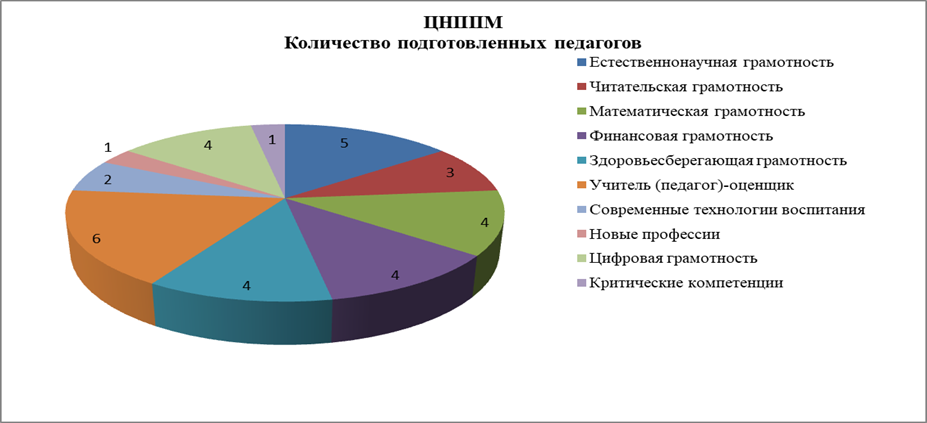 	Анализ методической эффективности с точки зрения включенности в муниципальную методическую работу на период анализа свидетельствует о достаточно слабом использовании данного потенциала, что является предметом дальнейшей работы.Исходя из предположения, что учителя первой (55 чел.) и высшей (36 чел.) категории по определению должны принимать участие в методической работе, ориентировочным показателем участия д.б. – 91 человек (61% от общего количества учителей); по факту – 16 % (6 чел.) учителей высшей категории и 51% (28 чел.)  в общей сложности продемонстрировали свое методическое мастерство на муниципальном и краевом уровне.В соответствии с планом работы в течение учебного года проведены ПДС  руководителей ОО и зам.дир. ОО по УР. Рассмотрены следующие вопросы:- Методическая компетентность руководителей; развитие техник анализа проблемных ситуаций и проектированием выхода из них (SWOT, SMART; современные технологии управления методической деятельностью («Самообследование », «Исследование урока»).- Эффективные управленческие технологии: «Кураторская методика» (НСШ №6); Университет непрерывного образования (ССШ №1); Управление профессиональным развитием с использованием методик коллективного способа обучения  (БСШ №5, ВСШ №8).Выявлены дефициты, сдерживающие динамику развития педагогических кадров: недостаточный уровень мотивации к освоению новых компетенций части педагогического корпуса; недостаточный уровень профессиональной подготовки вновь прибывающих сотрудников; высокая нагрузка в силу отсутствия достаточного количества педагогических кадров; недостаточность управленческих действий по формированию организации мест, форм презентации, обобщения, освоения лучших практик.Отмечена необходимость расширения арсенала управленческой практики, н-р, формирование дорожных карт по профессиональному развитию педагогов на основе SWОT-анализа и других инструментов диагностики; усилить внимание на этапах запуска инновационных процессов (формирование стратегии, мотивационный фактор, моделирование мест презентации результатов деятельности, организация мест освоения опыта, др).Предложен ряд действий, направленных на совершенствование управленческой культуры:SMART – метод планирования; использование интерактивных технологий в работе с сотрудниками; разворачивание технологий «Кураторская методика», «Исследование урока»; создание условий обучения на «рабочем месте» как вариант реализации программы «Наставничество.	Одним из ключевых мероприятий, направленных на развитие профессионального мастерства, является конкурсное движение, в т.ч. Всероссийский конкурс профессионального мастерства «Учитель года».  С 15 по 18. 03.2021 состоялся муниципальный этап  конкурса, в котором  приняли участие шесть учителей (победители школьных этапов). Первый день конкурса был отведен для «Компетентностного испытания», где в течение 90 минут конкурсанты выполняли задание для оценки их предметных и методических компетенций. В этот же день  жюри оценило  конкурсное мероприятие «Визитная карточка». 16 марта  в рамках конкурсных испытаний педагогами в онлайн-формате на платформе Zoom представлено конкурсное испытание «Методическое объединение», где каждый участник  рассказал о применяемых приемах, способах, методах  и  технологиях в образовательной деятельности, обосновал их выбор для  обеспечения  образовательного результата. Третий день, 17 марта,  для участников конкурса стал не менее напряженным и волнительным. В этот день в формате онлайн конкурсанты продемонстрировали  свое профессиональное  мастерство   в конкурсном испытании «Мастер-класс», отражающем характерную для участника педагогическую технологию и методические приемы. Цель мастер-класса – демонстрация профессионального мастерства в области передачи собственного педагогического опыта. В заключительный  день, 18 марта,  экспертная комиссия подвела итоги конкурсного испытания «Учебное занятие», видеозапись  которых была  просмотрена и оценена накануне. Учебные занятия конкурсанты проводили  в своих образовательных учреждениях, где демонстрировали профессиональные компетенции в области проектирования, организации и проведения. Темы учебных занятий, возрастной состав группы участники определяли самостоятельно.Победитель конкурса -  Наталья Алексеевна Хромых, учитель биологии МБОУ «Северо-Енисейская средняя школа №1 им Е.С. Белинского».Призёры: Ольга Викторовна Киселёва, учитель математики МБОУ «Новокаламинская средняя школа №6»; Ирина Васильевна Платонова, учитель математики МБОУ «Северо-Енисейская средняя школа №2».Лауреаты: Ксения Александровна Зейб, учитель начальных классов МБОУ «Брянковская средняя школа №5»; Полина Михайловна Никитенко, учитель начальных классов МБОУ «Вангашская средняя школа №8»; Ольга Николаевна Селиванова, учитель начальных классов МБОУ «Тейская средняя школа №3».Как показали результаты конкурсных испытаний, достаточно ограничен диапазон используемых образовательных технологий: «Креативное мышление. Создание интеллект-карт»; «Формирование читательской грамотности в начальной школе через приемы работы с текстом» «Формирующее оценивание на уроках математики»; «Кейс-стади»; «Формирование функциональной грамотности младших школьников»; «Система работы по методу коллективного способа обучения на уроках биологии, направленные на формирование естественно-научной грамотности».Как отмечает экспертная комиссия, методы и приемы при организации урока в рамках заявленных технологий слабо отработаны в практике учителя, поэтому требования к современному уроку, развитие арсенала интерактивных технологий и методов организации образовательного процесса – задача для муниципальной методической службы.Ежегодно учителя нашего района принимают участие в конкурсе на присуждение премий лучшим учителям за достижения в педагогической деятельности, который  проводится в соответствии с Указом Президента Российской Федерации от 28.11.2018 №679 «О премиях лучшим учителям за достижения в педагогической деятельности». В 2021 год четыре учителя Северо-Енисейского района стали победителями: Семенова Н.Т., учитель начальных классов МБОУ ССШ №2; Каменева Л.Е., Зайнуллина Е.В., учителя начальных классов МБОУ ССШ №1; Ионова А.О., учитель истории МБОУ ССШ №2.В рамках реализации национального проекта «Образование» («Учитель будущего») особое внимание уделено работе с молодыми педагогами. Основная задача муниципалитета заключается в создании системы методического сопровождения профессионализации молодых педагогов в условиях образовательного пространства той или иной территории. 100% молодых педагогов включены в работу муниципальных методических объединений для совместной работы над сложными профессиональными задачами, стоящими перед всеми педагогами (например, оценка метапредметных результатов, реализация нового предметного содержания);на уровне ОО для была проведена оценка профессиональной деятельности молодых педагогов, выделены профессиональные дефициты и организована работа по их ликвидации. На уровне муниципалитета оказана поддержка проектов молодых педагогов как в области образования, так и в социальной сфере.Количество молодых педагогов в 2020-2021у.г.-17 человек. В течение года в рамках Школы молодого педагога рассмотрены вопросы: 1. Воспитательный процесс в ОО: суть и содержание процесса воспитания, формы и виды воспитательных мероприятий, методы воспитания, традиции школы и  района.2. Особенности обучения детей с ограниченными возможностями здоровья,  разработка адаптированной образовательной программы.3. Новый образовательный результат (работа с презентацией).4. Функциональная грамотность. Мониторинг формирования и оценки функциональной грамотности.5. Урок в рамках системно-деятельностного подхода.6. Характерные особенности урока. Диагностическая карта урока. Самоанализ и анализ уроков (конспекты). В 2020-2021 учебном году успешно участвовали в конкурсе на предоставление грантов для реализации проектов молодых педагогов 2020 года. По итогам проверки документов, представленных в министерство образовательными организациями, были допущены к участию в краевом конкурсе МБОУ «Новокаламинская средняя школа №6» (проект «Школа волонтера-медика») и МБДОУ «Северо-Енисейский детский сад-ясли №8 «Иволга» имени Гайнутдиновой Валентины Брониславовны» (проект «Речевичок»). Приказ министерства образования Красноярского края № 317-11-05 от 20 августа 2020 года.  В числе пяти победителей в крае - МБОУ «Новокаламинская средняя школа №6». Руководитель проекта «Школа волонтера-медика»: Ислентьева Варвара Викторовна, учитель обществознания и истории.23-25 июня 2021 года КРОО «Ассоциация молодых педагогов» совместно с ККИПК провела I турнир X сезона Молодежных профессиональных педагогических игр. От муниципалитета приняла участие только Яппарова Алина Шамилевна, учитель математики МБОУ «ССШ №1». На следующий учебный год особое внимание уделить внедрению Региональной целевой  модели наставничества (приказ Министерства образования Красноярского края №590-11-05 от 30 ноября 2020 года). Разработать дорожную карту мероприятий, апробировать и реализовать программы наставничества в ОО.	3. Анализ работы с одарёнными детьмиВажнейшая задача современного образования – создание условий для развития индивидуальных творческих способностей одаренных детей, развитие и совершенствование   их природного таланта, воспитание личности, готовой к жизни в высокотехнологичном, конкурентном миреРегиональный проект «Успех каждого ребёнка» направлен на выявление, поддержку и развитие способностей и талантов детей.  Основная идея «Успеха каждого ребенка» – выстраивание системы дополнительного образования, создание комплексной модели поддержки талантливых детей.С целью создания условий для поддержки и развития одаренных детей, их самореализации в Северо-Енисейском районе в рамках регионального проекта «Успех каждого ребёнка» реализуется муниципальная п/программа «Одаренные дети» программы «Развитие образования в Северо-Енисейском районе». Финансовая поддержка программы, осуществляемая администрацией района, позволяет талантливым детям раскрывать свои способности и вместе со своими руководителями, при совместном движении к новому «создавать»  инновации, демонстрировать их заинтересованному  кругу людей, внедрять в жизнь, принимая участие в конкурсных мероприятиях разного уровня.Участие обучающихся ОУ в научных конференциях, форумах, конкурсах и спортивных мероприятиях разного уровняВ 2020-2021 учебном году организовано участие школьников во Всероссийских мероприятиях:Всероссийский образовательный центр «Сириус». Ежегодно обучающиеся принимают участие в отборочных этапах центра по направлениям: физика, математика, биология, искусство.В 2020-21 учебном году Егоров Ярослав, учащийся 10 класса, ССШ №1 стал призёром интенсивной профильной программы Образовательного центра «Сириус»/Математика (очный этап).Всероссийский конкурс «Большая перемена» – проект президентской платформы «Россия – страна возможностей» (26.03-15.06.2021). Зарегистрировались и включились в его реализацию 204 учащихся 5-11 классов всех школ Северо-Енисейского района. Гецель Ксения, ССШ№1,  7 класс – Победитель, вышла в финал - бесплатная путёвка в «Артек» с 04.07.2021. Примет участие в Большом финале – «Поезд по стране» (руководитель Перелыгина З.Ю.).Всероссийская олимпиада школьников (ВсОШ): Призёром стал Егоров Ярослав,  МБОУ "ССШ № 1", 10 класс, по 3-м предметам – математика, физика и информатика:Призер: Физика/27, 3 местоПризер: Второй этап - заключительный/ФизикаПризер: Информатика/ 56.875Призер: Математика/43.МАН «Национальная образовательная программа «Интеллектуально-творческий потенциал России»: XXXIII Всероссийская конференция учащихся «Юность. Наука. Культура» (заочный этап) г. Москва. Низамеева Элина,10 класс, ССШ№1, Лауреат 1степени заочного этапа, получила приглашение на очный этап (март 2021) , (руководитель Львова Ирина Анатольевна).Всероссийский конкурс сочинений «Без срока давности». Екатерина Егорова, ССш №2, 8 класс, Финалист конкурса (161 балл из 162). Участие в церемонии награждения в г. Москва (руководитель Лошакова Наталья). VII Всероссийский конкурс-фестиваль «Результат» 2021. г.Красноярск. Номинация «Вокал»: 1 место – 2 человека, 2 место – 3 человека, 3 место – 5 человек.  Номинация «Художественное слово»: 2 место – 1 человек, 3 место – 2 человека.  V Всероссийский конкурс «История местного самоуправления моего края» - 2021 (очный этап) на площадках Общественной палаты Российской Федерации и Колонного зала Дома Союзов, приняли участие 5учащихся школ района. Организовано участие школьников в краевых мероприятиях:Краевой молодёжнный форум  «Научно-технический потенциал Сибири»:в дистанционном туре краевого форума «Научно-технический потенциал Сибири» 2021 приняли участие 10 работ учащихся в номинации «Научный конвент», 3 из которых вошли в число победителей (30%); в номинации «Техносалон» приняла участие 1 работа, которая тоже вошла в число победителей (100%);а очный этап краевого молодёжного форума  «Научно-технический потенциал Сибири» было представлено 2 исследовательских работы учащихся в номинации «Научный конвент», обе работы вошли в число победителей (100%), 2 место и в номинации «Техносалон», работа тоже вошла в число победителей (100%), 1  место.ХХI  краевые открытые Курчатовские чтения – диплом участника.Всероссийский конкурс юных чтецов «Живая классика» (краевой этап)  - 3 участника (дипломы за участие).Финал краевого этапа  Всероссийского конкурса экологических проектов  «ЭкоПатруль» - «Краевой экологический слет», 2-5 июня 202. Команда БСШ №5 заняла 3 место (3 командное среди 19 ОУ края). (руководитель Гресь Наталья Ивановна).Краевой этап Х Краевого  творческого фестиваля "Таланты без границ". Победители: 2 место в номинации «Авторское творчество «Тебе, мой край», 3 место «Кукольный театр», (руководители Котовская Ю.А., Липатова И.И.).V Всероссийский конкурс «История местного самоуправления моего края» 2021 (краевой этап), 5 учащихся школ района – победили.Организованы и проведены муниципальные мероприятия для интеллектуально и творчески одарённых детей (в формате,  онлайн-видеоконференции):XIV муниципальный конкурс исследовательских и проектно- исследовательских работ школьников Северо-Енисейского района «Я и НАУКА - 2021» (5-11): -Дистанционный этап 15 марта 2021 г. Представлено 42 работы/50 участников.-Очный этап XIV муниципальной научно-практической конференции школьников Северо-Енисейского района «Первые шаги в науку» 2021 в формате онлайн-конференции. Представлено 32 работы/35 участников. X муниципальный конкурс-конференция творческих и исследовательских работ младших школьников «Я – исследователь» 2021 в формате онлайн-конференции. Представлено 24 работы/29 участников. Муниципальный этап Х Краевого  творческого фестиваля "Таланты без границ", 10.04.21-25.04.21Приняло участие 87 детей района, 40 из которых стали победителями и призёрами и приняли участие в краевом этапе фестиваля.Достижения учащихся в спортивных мероприятиях в 2020-2021 учебном годуВсероссийский уровень:Самбо и дзюдо воспитанники тренера-преподавателя Григорьева С.С. 1 место – 1 чел., 2 место – 4 чел., 3 место – 2 чел.; воспитанники тренера-преподавателя  Зарицкой Т.В. 3 место – 2 чел.Самбо СФО  3 место – 1 человек.Региональный турнир городов Сибири по самбо 3 место заняли 2 спортсмена Краевой уровень: Соревнования по борьбе самбо: 1 место заняли 8 спортсменов, 2 место заняли 3 спортсмена и 3 место заняли 15 спортсменов, тренер-преподаватель  Григорьев С.С. Соревнования по борьбе дзюдо: тренер-преподаватель Кольцов С.И.: 1 место - 1 чел., 2 место - 2 чел., 3 место - 5 чел., тренер-преподаватель Зарицкая Т.В.: 1 место - 1чел., 3 место - 1чел. Первенство Красноярского края по боксу: воспитанники тренера-преподавателя Трегубенко И.А. заняли: 1 место – 4 человека, 2 место - 4 человека.Кубок Красноярского края по ВБЕ (дисциплина сетокан), г. Красноярск, воспитанники тренера-преподавателя Соловьева В.А. заняли: призовые места: 2 место – 2 человека, 3 место – 1 человека. Открытый кубок Иркутской области и фестиваля по всестилевому каратэ в г. Красноярске спортсмены заняли: шесть первых мест, восемь вторых мест, одно третье место.Краевые соревнования по лыжным гонкам: 17 первых мест, 6 – 2-х мест, 1 – 3 место, тренеры-преподаватели  Ивченко С.Б. и Коровина И.М. Краевые соревнования по плаванию: общекомандное 1 место; 1 место – 6 чел., 2 место – 6 чел., 3 место – 3человека, тренер-преподаватель, Мугаллямова Н.В.,  также воспитанники заняли 1 общекомандное место в ШСЛ. Краевые соревнования по хоккею с мячом команда спортивной школы заняла 3 место.Сводная таблицапризовых мест школьников на выездных соревнованиях Реализация регионального проекта «Успех каждого ребёнка» в рамках дополнительного образованияКоллектив МБОУ ДО «ДЮЦ» внедряет новую организационно-финансовую структуру целевой модели развития системы дополнительного образования, которая  включает персонифицированный учёт детей, охваченных дополнительным образованием с использованием Навигатора ДО. Охват детей в возрасте 5-17 лет дополнительным образованием с использованием Навигатора ДО по состоянию на 28.05.2021г. в Северо-Енисейском районе составил 1468 человек, оформлено сертификатов учета 1009 штук, оказано услуг - 2991. На 28.05.2021 года охват детей системой персонифицированного финансирования: всего детей 5-18 лет в Северо-Енисейском районе – …, оформлено сертификатов персонифицирования – 515 шт.В 2020 году 3 работника МБОУ ДО «ДЮЦ» прошли обучение по программе повышения квалификации «Нормативно-правовые аспекты проектирования и экспертизы дополнительной общеобразовательной программы» в дистанционном режиме. Ими проведена независимая оценка качества 107 дополнительных общеобразовательных программ краевых образовательных учреждений, представленных в Навигаторе.Независимую оценку качества ДООП прошли 17 программ ДЮЦ, представленных в Навигаторе.В Программе развития и функционирования на период до 2024 учебного года перед педагогическим коллективом определена цель работы  -  это формирование у детей, занимающихся в Центре, компетентности “Успешность” в рамках выбранных ими дополнительных общеразвивающих программ на выбранном ими предметном материале.Модельная ситуация«Разработка и реализация индивидуальных образовательных программ для высокомотивированных школьников»Поддержка и психолого-педагогическое сопровождение по развитию успеха каждого ученика является одним из важных направлений образовательной деятельности.С целью индивидуализации обучения высокомотивированных обучающихся, в т.ч. педагогов с тьюторской компетентностью министерством образования края предложена модель проектно-образовательного маршрута одарённого обучающегося.С целью создания в образовательных организациях модельной ситуации по разработке и реализации индивидуальных образовательных программ для высокомотивированных школьников в образовательные учреждения отправлен список детей - Государственный информационный ресурс о лицах, проявивших выдающиеся способности (выгрузка ГИР), а также список детей, имеющих высокий рейтинг в базе данных «Одаренные дети Красноярья». Это те дети, с которыми обязательно должна быть организована работа по индивидуальным образовательным маршрутам (далее ИОМ).В целом образовательные учреждения сами определяют одарённых детей, которых необходимо сопровождать, и руководителей (педагогов), работающих с ними по ИОМ.Разработанные проекты индивидуальных образовательных маршрутов одарённых детей учреждения района должны предоставить в РУО до 20.09.2021 год.Организация работы с одаренными детьми в рамках сотрудничества с МИМЦ г. Лесосибирска (организация и проведение совместных мероприятий для одаренных детей)	С 02.06 по 11.06.2021 организовано участие в городской интенсивной  школе «Территория успеха» г. Лесосибирскав дистанционном режиме для одарённых и мотивированных  школьников 6-8 класса Северо-Енисейского района. Определены были педагоги-тьюторы для команд участников межпрофильных отрядов ИШ «Территория успеха» от каждого образовательного учреждения, сформированы списки участников школ - участников ИШ «Территория успеха». В работе ИШ «Территория успеха» приняли участие три образовательных учреждения района: ССШ №2 – 11; БСШ №5 – 2; НСШ №6 - 4. Мероприятие проводилось в дистанционном формате, из-за проблем с Интернетом завершить обучение удалось только учащимся ССШ №2.По итогам работы ИШ «Территория успеха» команда участников ССШ №2 в составе:  Варнавский Владилен, Шароглазова София, Платонова Софья, Буракова София, Гашникова Виктория, защитили бизнес-идею «Производство мягкого мороженого в гп Северо- Енисейский».В целом организованное мероприятие понравилось как детям, так и их руководителям.  Решили работу ИШ на следующий год будут строить  по-другому, учитывая участие детей в ЛТО, отъезд детей на каникулы за пределы поселка, экзамены. В следующем учебном году практику сотрудничества с МИМЦ г. Лесосибирска в данном направлении необходимо продолжить, охватив большую часть школ района и направлений, с расчётом, что 2022 году ИШ «Территория успеха» и другие мероприятия в рамках сотрудничества пройдут в очном формате и станет возможным:Организовать совместное взаимодействие с Школой Космонавтики по подготовке школьников к ВсОШ.Принять участие в работе площадки профессиональных проб «JniorSkills»).Принять участие в игре для дошкольников по предпрофессиональной ориентации «БебиСкиллс».Продолжить практику сотрудничества по реализации городской интенсивной школы «Территория успеха» в г. Лесосибирске.  Исходя из вышеизложенного  можно сделать вывод, что в районе сложилась определенная система работы по организации деятельности с одарёнными детьми:-реализуются плановые мероприятия; -ежегодно одарённые (способные) и талантливые дети района принимают участие в конкурсных мероприятиях Федерального (Всероссийского),  регионального и муниципального уровня;-педагогами ОО ведётся работа по выявлению, поддержке и психолого-педагогическому  сопровождению одарённых детей.Однако есть проблемы, над которыми надо работать:-недостаточно выстроена в ОУ система индивидуального сопровождения и развития одаренных детей; -отсутствие системной работы педагогов по подготовке учащихся к Всероссийской олимпиаде школьников;-недостаточная эффективность в привлечении высокомотивированных и талантливых обучающихся к учебно-исследовательской деятельности; -недостаточная результативность в работе учреждений дополнительного образования с талантливыми детьми: низкие возрастные рамки охвата услугами дополнительного образования (охвачены ДО в основном дети 1-6 классов), отсутствие разнообразного спектра видов объединений (кружков) по всем направлениям деятельности;-низкая мотивация педагогов в подготовке своих учеников к участию в различных интеллектуальных и творческих конкурсах. Для устранения данных проблем, необходимо в каждом образовательном учреждении решить следующие задачи: -организовывать проблемно-ориентированную среду в целом, создав модельную ситуацию «Разработка и реализация индивидуальных образовательных программ для высокомотивированных школьников»;-активизировать работу научных обществ детей с целью совершенствования исследовательской культуры учащихся, способствующей воспитанию и самореализации личности школьника, готовой к жизни в высокотехнологичном, конкурентном мире; -совершенствовать педагогическое мастерство педагогов  в организации работы с детьми разного уровня способностями; -разрабатывать индивидуальные программы работы с одаренными и талантливыми детьми с целью качественной подготовки к районным, областным, Всероссийским этапам предметных олимпиад, конкурсов; -продолжить работу по обобщению актуального педагогического опыта по работе с одаренными детьми;-применять более широкий спектр диагностик на предмет выявления направленности интересов и одаренности ребенка,  раскрытия способностей каждого ученика;-усилить качественную подготовку учащихся к Всероссийской олимпиаде школьников;-расширить возрастные рамки охвата школьников дополнительным образованием по всем направлениям деятельности, повысить результативность участия в конкурсах и соревнованиях различного уровня.4.Анализ работы по направлению Цифровая образовательная среда.	Центральное место в деятельности муниципальной методической службы и учреждения в целом является исполнение задач Резолюции, обеспечивающих реализацию проекта «Цифровая образовательная среда», а именно: «Обеспечить активное внедрение цифровых ресурсов в образовательный процесс, определить способы их эффективного использования всеми участниками образовательного процесса»…………..Отмечая достаточный уровень организации методической работы по всем приоритетным направлениям, следует отметить основные проблемные места как точки развития:Кадровый состав муниципальной системы образования имеет средний показатель по уровню квалификации: 56% имеют на период анализа высшуюи 1 категории, но в активной методической позиции (что предполагают данные категории), находится менее 30 %. Без категории – 44%.Повышение квалификации, обучение в ЦНППМ часто не имеет логического продолжения в практике, не предъявляется как освоенный метод;Мотивы выбора КПК имеют внешние мотивы более чем у 40%;Данные анкетирования молодых специалистов свидетельствуют о слабой включенности в профессиональную среду (преобладают формы самообразования). Достаточно высока доля оттока молодых специалистов (40%).Нагрузка в рамках методической работы ложится во многом на одну и ту же группу педагогов.Здесь следует отметить активных участников муниицпальных и региональных методических мероприятий: БСШ №6:Гейман Е.А., Гресь Н.И., Анучина Р.Р., Родионова А.Г.,;ВСШ №8:Агафонова Г.А., Васильченко Н.В.;НСШ №5: Киселева О.В.В целом, можно сделать вывод:Считая итоги муниципальной методической работы удовлетворительными, следует отметить:Высокую	эффективность	районных	профессиональных	сообществ	РМО  (русский язык, биология),  БМП (КСО)Усилить методическую составляющую в работе с молодыми специалистамиПроанализировать уровень методической активности учителей высшей и 1 категорий; прошедших обучение в ЦНППМ; организовать места профессиональной рефлексии и самоанализа. Проанализировать систему методического сопровождения индивидуальной образовательной траектории учителей (мониторинг, диагностика профессиональных затруднений, оптимальность использования методических ресурсов).Продолжить внедрение современных технологий управления и развития кадров: мониторинг, «Исследование урока», «Обучение на рабочем месте», «ИОМ учителя», др.Обеспечить освоение новых современных образовательных технологий на основе креативности, интерактивности и иных гибких компетенций.Обеспечить режим инновационной деятельности в ОУ через включение в проектную деятельность, конкурсное движение, позиционирование учреждения как стажерской площадки и иные форматы развития, что в должно обеспечить профессиональное развитие педагогических кадров..№Направление ПоказательДостиженияПроблемыи пути решения1РегиональныйПроект «Поддержка семей, имеющих детей»Создание условий для повышения компетентности родителей обучающихся в вопросах образования и воспитания, в том числе для раннего развития детей в возрасте до трех лет путем предоставления услуг психолого-педагогической, методической и консультативной помощиНа базе МБДОУ № 8 «Иволга» функционирует консультационный пункт «Гнездышко», на базе МБДОУ № 4 «Жарки» лекотека. Были введены ограничительные меры и услуги можно предоставить только в дистанционном режиме, поэтому количество их уменьшилось.Продолжается работа через WhatsApp, СМИ.2РегиональныйПроект«Современная школа»Профориентация, в том числе ранняя профориентацияНаличие педагогической практики, направленной в РАОП (краевая экспертиза)Недостаточность муниципальных механизмов активизации профориентационной работы с дошкольниками. Проведение смотра – конкурса внутри ДОО среди воспитателей на лучшее решение по обогащению среды группы, направленное на раннюю профориентацию детей дошкольного возраста3Региональный проект «Учитель будущего»Обеспечение ДОО молодыми кадрами, узкими специалистами, способными работать в условиях обновления содержания образованияНововведения: реджио-педагогика, STEM-технология, финансовая грамотностьДефицит узких специалистов, инициативных педагогов, способных на нововведение и принятие ответственного решения. Использование информационных ресурсов, СМИ, взаимодействие с ВУЗ и ССУЗ педагогической направленности, КК ИПК РО4.Региональный проект «Цифровая образовательная среда»Переход на смешанную форму воспитательно-образовательного процессаСоздать условия (МТБ, интернет, обучение кадров) для непрерывной деятельности ДОУ в условиях пандемии№НаправлениеРуководительМБДОУ № 1Организация образовательного процесса с детьми раннего возрастаО.В. ГейманМБДОУ № 3Формирование основ программирования, робототехники, математики и теории вероятности, картографии, астрономии, инженерии, криптографии по направлению «BabySkills»через STEAM – лабораторию» (Формирование прединженерных способностей, через STEAM технологиюЕ.В. ЖоринаМБДОУ № 4 «Жарки»Формирование финансовой культуры дошкольников, занимательные финансы.Л.Г. МехнинаМБДОУ № 5Сотрудничество образовательных технологий применяемых в МБДОУ № 5 и элементов КСО для получения новых образовательных результатовЕ.Д. БектяшкинаМБОУ «НСШ № 6»Планирование дня по индивидуальной программеТ.Н. АлимбочкаМБДОУ № 8 «Иволга» ЛЕГО – конструирование как средство формирования предынженерного мышления у дошкольников»О.А. Погодаева УровеньКоличество мероприятийКоличество участвующихмуниципальный225 (33%)региональный42(3%)федеральный54 (5%)ДООКол-во педработниковУровень ООУровень муниципалитетаУровень края(в т.ч. ПК)Дистанционное обучениеМБДОУ № 113131011МБДОУ № 3983-8МБДОУ № 4 «Жарки»1212526МБДОУ № 5147515МБДОУ № 8 «Иволга»12105210МБОУ  «ТСШ №3»773-2МБОУ  «НСШ №6»543-5МБОУ «БСШ №5»2----МБОУ «ВСШ №8»2----ИТОГО7663 (83%)67 (45%)6 (8%)37 (49%)Высшая квалификационная категорияI квалификационная категория Соответствие занимаемой должности263№НаправленияРезультат (что должно быть на сайте)1Выявление профессиональных дефицитов педагогов ОО (в т.ч. молодых)Справка в разделе «Повышение квалификации», Программа ШМП с учетом дефицитов2Мониторинг в рамках программы «Повышение качества образования»РМО, ПДС, аналитическая записка, консультации, рекомендации3Реализация НП «Образование»Аналитическая записка, новости по результатам4Функциональная грамотность/формирование, развитие, оценкаРаспоряжение, муниципальный комплекс мер по формированию ФГ, муниципальная модель методического сопровождения 5Поддержка школ с низкими образовательными результатамиРаспоряжение, Программа, …6Обновление содержания образования (в т.ч. технологического)/ новые предметные концепции;Протоколы РМО, ПДС, БМП, Штаба КСО, приказы, распоряжения, рекомендации7Цифровая образовательная среда/модели, методы, технологииТаблица, рекомендации, практикумы8Организация образовательного процесса в соответствии с ФГОС СООСеминар, практикум, справка, рекомендации9Организация методической работы в ООСайты ОО10Реализация Концепции развития школьного обучения в сельских муниципальных районахСтраница сайта РУО, сайты ООРМОТема РМОТемы   заседанийучителей русского языка и литературы«Развитие профессиональной компетентности педагога как фактор повышения качества образования в условиях обновления содержания образования».1. Анализ итоговой аттестации обучающихся (все ОО).2.Анализ и корректировка рабочих программ по русскому языку и литературе с учетом анализа ГИА на новый уч.год.3.Обсуждение форм, итогов дистанционного обучения.4.Регистрация в сетевых объединениях.5. Представление результатов деятельности учителей-предметников (для прохождения аттестации).6.О проведении тотального диктанта.7. Мастер-класс «Формирование аналитических умений у учащихся при самостоятельной работе». Методики КСО8. Ресурсная карта9. Аспектный анализ урокаучителей математики, информатикиучителей физикиучителей биологии, химии«Совершенствование профессиональной компетентности учителя как способ повышения качества образования на уроках и во внеурочной деятельности по химии и биологии».1. Анализ краевых диагностических работ в 8 класс по естественнонаучной грамотности. Три группы проверяемых умений. 2. Схема анализа урока с позиции формирования функциональной грамотности.3.Формирование функциональной грамотности учащихся на уроках биологии и химии4.Ресурсная карта РМО по формированию функциональной грамотности5. Формирование читательской и естественнонаучной грамотности учащихся в процессе решения компетентностно-ориентированных задач на уроках биологии и химии  учителей начальных классов«Организация образовательного  процесса,  направленного на формирование функциональной грамотности»1. «Организация учебного процесса путем внедрения активных методов обучения, направленных на формирование функциональной грамотности»2. Формирование функциональной грамотности через учебные предметы в начальной школе3. Формирование основ финансовой грамотности в начальной школе.учителей английского языкаПовышение профессиональных компетентностей педагогов в условиях реализации федеральных государственных образовательных стандартов с целью обеспечения нового образовательного результата«Повышение профессиональных компетентностей педагогов в условиях реализации федеральных государственных образовательных стандартов с целью обеспечения нового образовательного результата»Одна и та же тема на всех заседаниях???учителей образовательной области «Обществознание»От профессиональной компетенции учителя - к формированию нового образовательного результата учащихся.«Повышение профессиональных компетентностей педагогов в условиях реализации федеральных государственных образовательных стандартов с целью обеспечения нового образовательного результата» Одна и та же тема на всех заседаниях???учителей технологии и образовательной деятельности «Искусство»Профессиональное развитие педагогов в соответствии с новым содержанием предметной области «Технология»  и  представлениями о новых образовательных результатах в условиях введения ФГОС«Современная школа. Новый образовательный результат - функциональная грамотность»; «Планирование и организация работы с высокомотивированными учащимися; «Дополнительное образование учащихся в центре «ТОЧКА РОСТА» МБОУ «ССШ №1»;  «Использование интерактивных методов обучения в образовательных областях «Технология», «Искусство»; «Формирование цифровой образовательной среды в условиях реализации ФГОС: возможности использования платформ и цифровых инструментов при организации образовательного процесса», «Диагностика художественных способностей у детей на уроках ИЗО»;учителей физической культуры«Обновление  содержания и технологий  преподавания учебного предмета «Физическая культура» с учетом новых методов обучения, воспитания и образовательных технологий».«Формирование педагогической компетентности учителя в области здоровьесбережения при организации урочной и внеурочной деятельности с обучающимися».  Актуальные вопросы модернизации учебного предмета «Физическая культура»,  направленные на обновление содержания и технологий преподавания учебного предмета  на основе взаимосвязи учебной и внеурочной деятельности, а также дополнительного образования, с учетом новых методов обучения и воспитания, образовательных технологий.учителей-логопедов и учителей-дефектологовРазвитие  профессиональной компетентности учителя – логопеда и учителя – дефектолога в условиях обновления содержания образования.1. «Тяжелые нарушения речи. Заикание»2. «Роль учителя-дефектолога в коррекционно-развивающем обучении школьников»3. «Дети с ОВЗ»педагогов-психологов и социальных педагоговОрганизация психолого-педагогического пространства, способствующего эффективному взаимодействию всех участников образовательного процесса.1. «Психолого-педагогическое сопровождение процессов развития обучающихся в образовательной среде школы. Профилактика интернет-рисков и угроз жизни детей и подростков. Социально-психологические основы формирования навыков безопасного поведения обучающихся в сети интернет»2. «Психолого-педагогическое сопровождение обучающихся различных категорий»СодержаниеФизикаХимия (7 уч.)Астр-яПодготовлена и опубликована на сайте ОО локальная нормативная база(приказ, план, др. по внедрению предметных концепций)Учителя предмета прошли курсы повышения квалификации по данномунаправлению4Организовано участие учителей в методических мероприятиях ОО и муниципалитета (семинары, практикумы и т.д.)1Рабочей группой ОО разработаны/адаптированы оценочные материалы	для оценки качества образования по учебному предмету с учетом требований новой концепцииВ план мероприятий ОО включена предметная неделя (другие мероприятия),чтобы 	повысить	мотивацию	школьников	к изучению предмета; Разработаны факультативные занятия и элективные курсы дляуглубленного изучения0ТрекиКол-воАукцион методических идейIII педагогические чтенияРАОПЕстественнонаучная грамотность5Власова Л.В. (ССШ №2)Янькова А.В. (НСШ №6), Берняцкая О.Н (ССШ№1)0Читательская грамотность3Семченкова Е.Е. (ССШ№2)0Математическая грамотность4Платонова И.В. (ССШ№2)Киселева О.В. (НСШ №6), Коплева Т.Н. (ССШ №2)0Финансовая грамотность4Васильченко Н.В. (ВСШ№8)Ислентьева В.В.(НСШ №6)0Здоровьесберегающая грамотность –40Мыльникова Н.А. (ДЮЦ)0Учитель (педагог)-оценщик6000Современные технологии воспитания2000Новые профессии1000Цифровая грамотность4Адамкевичус К.Ю. (ССШ№6)00Критическая компетентность1000ОО2018-20192018-20192019-20202019-20202020-20212020-2021ООЗаявлено Включено ЗаявленоВключеноЗаявленоВключеноССШ№1103222ССШ№2106530ТСШ№34100БСШ№5115443НСШ№64210ВСШ№8112210ВОШ№91000 ДЮЦ3354ДОУ №11010ДОУ №31000ДОУ №41020ДОУ №5222121ДОУ №82121Всего ОО6435212311Качество66%66%60%60%47 %47 %Занятые местаВсероссийскиеМежрегиональныеКраевыеИтого1 место32322 место22223 место31215